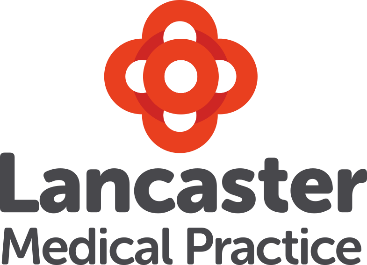 FRIENDS OF LMPPATIENT PARTICIPATION GROUPWould you like to learn more about the practice and be involved in the way the service is provided here? You can be a virtual (on line) friend or you can be both virtual and attend the regular meetings we have.If you would like to join LMP’s Patient Participation Group, please hand the completed form in at the reception desk.Name ………………………………………………………….  D.O.B………………………….Email ………………………………………………………………………………………………..